OSSPEAC GRADUATE SCHOLARSHIPThe Ohio School Speech Pathology Educational Audiology Coalition (OSSPEAC) is committed to fostering our profession of speech/language pathology and audiology in Ohio’s universities. The OSSPEAC Graduate Scholarship has been established to raise awareness among graduate students of OSSPEAC and to recognize excellence of academic and clinical skills of individuals who plan a career in the educational setting. The OSSPEAC Graduate Scholarship is designed to assist audiology and speech pathology students who have secured second-year graduate student status depending upon their respective university’s credit hour policy by fall 2016. The requirements are not based on financial need.The applicant must have the following requirements and documentation to be considered:verification of student having appropriate number of credit hours as of fall 2016 to have second-year graduate student status verification of a 3.5 GPA or above completed application form one letter of recommendation from the applicant’s student teaching supervisor or clinical supervisor one letter of recommendation from college or faculty members on university letterhead The selection committee will consist of a panel of at least five reviewers including but not limited to: Scholarship/Grant Committee Chairperson, OSSPEAC Audiology Representative, OSSPEAC Speech and Language Representative, OSSPEAC Treasurer and OSSPEAC President Elect.In addition to a $1000.00 scholarship, the student will also be awarded registration to the annual OSSPEAC conference in Columbus to be honored and recognized by OSSPEAC members.The application form and all documentation must be submitted electronically by July 1, 2016. The selection committee will review the applications and the awardees will be notified in August 2016.Contact InformationAcademic InformationPreferencesPlease describe why you prefer to work in an educational setting rather than a clinical or medical setting.Skills and StrengthsPlease describe your skills and strengths that make you particularly suited to work with students who have communication needs.ExperiencePlease list employment or volunteer work that has involved working with students. Community ServicePlease list prior or current volunteer work.ConsiderationsPlease share any other pertinent information.By submitting this application, I agree to provide the OSSPEAC Scholarship Committee a personal photograph if awarded the scholarship.  Furthermore, I agree to submit a survey regarding the application and award. The survey information and photographs may be used in OSSPEAC publications.Submission Please complete this application and along with the following information:Verification letter from a university chairperson verifying appropriate credit hours for second year graduate status as of  August 2016 Verification of GPA (must be 3.5 or above)Verification of academic sequence showing school placementOne letter of recommendation from college or university faculty on university letterheadOne letter of recommendation from a student teaching supervisor or clinical supervisorPlease scan and submit the completed application as an email attachment to OSSPEAC@windstream.net.  Completed applications must be electronically submitted by July 1, 2016Scholarship Application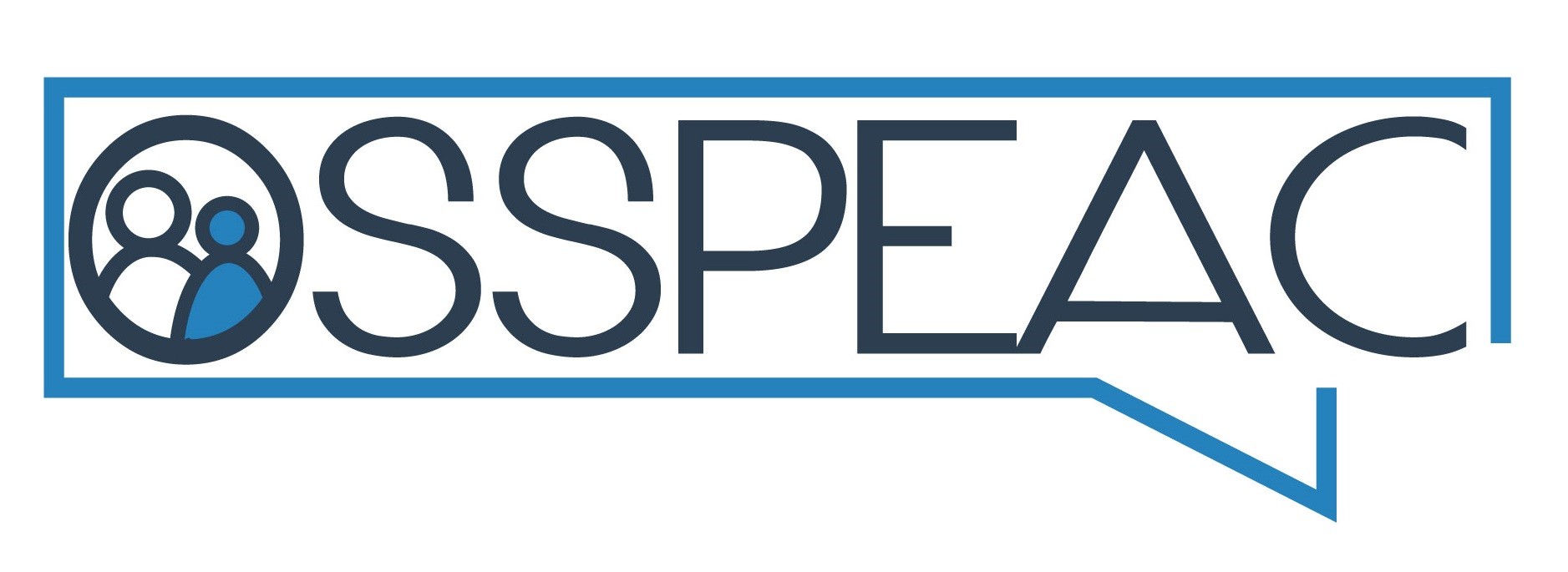 NameStreet AddressCity State Zip CodeHome PhoneE-Mail AddressAre you an OSSPEAC member?University of AttendanceCurrent GPAUndergraduate University of Attendance & DegreeUndergraduate GPAName Date